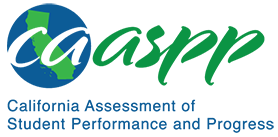 MS-PS2-1 Motion and Stability: Forces and InteractionsCalifornia Alternate Assessment for Science—Item Content SpecificationsMS-PS2-1 Motion and Stability: Forces and InteractionsCA NGSS Performance ExpectationStudents who demonstrate understanding can: Apply Newton’s Third Law to design a solution to a problem involving the motion of two colliding objects. [Clarification Statement: Examples of practical problems could include the impact of collisions between two cars, between a car and stationary objects, and between a meteor and a space vehicle.] [Assessment Boundary: Assessment is limited to vertical or horizontal interactions in one dimension.]Mastery StatementsStudents will be able to:Identify how the movement of two objects will change when they collideIdentify clothing or gear that minimizes the effect of a collisionIdentify common packaging that minimizes the effect of a collisionIdentify features of modes of transportation that minimize the effect of a collisionRecognize how a solution to the problem of a collision was effectivePossible Phenomena or ContextsNote that the list in this section is not exhaustive or prescriptive.Possible contexts include the following:Crumple zones in car accidentsAirbag deploymentProtective gear and clothing such as helmets, knee and elbow pads, etc.Bubble wrapFoam egg cartonsAdditional Assessment BoundariesNone listed at this timeAdditional ReferencesCalifornia Science Test Item Specification for MS-PS2-1https://www.cde.ca.gov/ta/tg/ca/documents/itemspecs-ms-ps2-1.docxEnvironmental Principles and Concepts http://californiaeei.org/abouteei/epc/The 2016 Science Framework for California Public Schools Kindergarten through Grade Twelve https://www.cde.ca.gov/ci/sc/cf/cascienceframework2016.aspAppendix 1: Progression of the Science and Engineering Practices, Disciplinary Core Ideas, and Crosscutting Concepts in Kindergarten through Grade Twelvehttps://www.cde.ca.gov/ci/sc/cf/documents/scifwappendix1.pdfAppendix 2: Connections to Environmental Principles and Conceptshttps://www.cde.ca.gov/ci/sc/cf/documents/scifwappendix2.pdfPosted by the California Department of Education, May 2020California Science ConnectorFocal Knowledge, Skills, and AbilitiesEssential UnderstandingThrough observation and demonstration, identify that when objects collide, the contact forces transfer energy and changes the objects’ motions.Recognize a solution to a problem involving the motion of two colliding objects.Recognize the result of the implementation of a solution to the problem of two objects colliding.